MWAKICAN JOINT EXAMINATION CHEMISTRY FORM 4 PAPER 1MARKING SCHEMEa) A- 2.8.2 ( ½ mk) B – 2.8.7 ( ½ mk)b) AB2 (1mk) a) C (1mk)b) A or D (1mk for any ) Reason: Aluminium oxide being amphoteric will react with both acidic and alkaline solutions (1mk) mE.F = CH    ½  M.F  = E.F xn11n = 78  = 6  ½       13M.F  = (CH) x 6= C6 H6     ½ SO2 dissolves in water forming sulphurous acid ½ mk that contains sulphite ion. The sulphite ion is oxidized (1mk) by chloride into sulphate ion ( ½ ) ion. Thus Barium Chloride solution reacts with the sulphate ion forming a white precipitate which is Barium sulphate (1mk)a) A green ppt (1mk) b) - Increase the surface area for the absorption of the gas (1mk) 	- Prevent sucking back (any 1mk)c) Fe2+   +   2OH-       Fe(OH)2   (aq)           (aq)        (s) (green ppt)a) The rate of diffusion of a gas at constant temperature and pressure is inversely proportional to the squareroot of its density (1mk)b)  i) II ½ MK uses little soap. (½ mk)ii) Sample III contained temporary hardness (1mk) which was removed by boiling (1mk)L – Ca (HCo3) 2P – AgCl 		( ½ mk each)Q – CaCO3X – CO2b) Ag+  +  Cl- 	   AgCl     (aq)     (aq)        (s) (white ppt)2C              +      2H2   	 + 52.3 KJMol-1       C2 H4	(s)        		   (g)						  3O2	3 	                   - 286KJ Mol –1                    HC	         2O2	           O2          				-394 kjmol-1                  		(1mk)				        2CO2  + 2H2O              HC of ethane = 52.3  + 2x -394 + 2x-286                        = (- 52.3  + -788 + -572 KJmol-1 ) 1mk	          = -1412.3KJmol-1 (1mk)React Lead(ii) carbonate with nitri (v) acid to form lead (ii) nitrate ( ½ mk) solution Add Sodium Shulphate ( ½ mk) crystals into  the lead(II) nitrate solution and shake the mixture thoroughly. Filter out ( ½ mk) the insoluble lead (II) Sulphate ( ½ mk) and dry it ( ½ mk) in between filter papers a) A black solid is formed (1mk) b) Chloric (i) acid which has bleaching effect is decomposed by sunlight into HCl and Oxygen (1mk) c) Cr2O72-   	2x + -2x7 =-2 2x =+12	2x =+ 12	2x = -2 +14		2          2				     = +6 (1mk)Hydrogen chloride gas is methyldbenzene exists as molecules(1 mk) which is water ionizes(1mk)a) Q (1mk)b) i)   m2+ +   ze		m (1mk)         (aq) 		(s)ii) 2x- 		X2   + 	ze- (1mk)   (aq)                   (g)a) A black solid (1mk) was formed. The black solid is Lead(ii) sulphide (1mk) b) Pb2+  +   S2- 	        Pbs     (aq)        (aq) 	       (s) black solid)a) H2O (1mk) b)   Cu( NH3)4    2+ (1MK)39.8g of KCl in 100g of H2O at 100°C39.8 g  x 70g 	        709 of H2O at 100°C100  g27.986g of KCl (1mk) 35.9g of KCl in 100g of H2O at 80°C39.8 g  x 70g 	        709 of H2O at 80°C100  g		= 25.13g of KCl (1mk) Mass of KCl     = 27.986g - 25.13 g		= 2.856g      (1mk)a) PbO  +  CO	     Pb + CO2 (1mk)     (s)          (g)        (s)     (g)b) A grey solid (1mk)c) H2 or NH3 (any one 1mk)R.M.M of CH3OH  = 32G ( ½ mk) 8g of CH3OH 		178KJ32g of CH3OH 		178 x32 ( ½ mk)			  8= -712KJmol-1 (1mk)a) Hygroscopy (1mk) b) Used as a drying agent (1mk) c) – used in car batteries - to manufacture sulphate fertilizers -manufacture of detergents -manufacture of paints and dyes (any one, 1mk) Energy for bond breaking 4 C-H  –  4x + 414  = +16561 Cl-Cl -  +  244      =   +244                                    + 1900KJ   ( ½ mk)Energy for bond formation 3  C- H  -     3x -414  =   - 1242 1  C- Cl -     -326        =   -326 1  H –Cl -    -431        =   -431                                      -1999 KJ ( ½ mk)Enthalpy change = (+ 1900 + -1999) KJ (1mk)                                    = -99KJ (1mk)a) Hydrogen (1mk) b) mg  +   H2O		 mgO + H2     (s)          (g)                 (s)         (g)c) Zinc or iron (any one (1mk) a) cracking (1mk) b) x- C3H6Structure 		H    H    H                                       C=  C -  C-H   (1mk)                                       H           Hc) Bromine water is decolonried (1mk) a) The melting points increase ( ½ mk) from sodium to aluminium due to the increase in strength (1mk) of the metallic bond with increase in number of delocalized electronsb) Atomic size decreases ( ½ mk) from sodium to aluminium due to increase in atomic (1mk) number across the period      A     B     C      D         Increasing reactivity a)  Al3+ (1mk)b) Aluminium hydroxide or Al(OH)3 (1mk) c) Al(OH)3 is amphoteric (1mk)i) 2KOH   +   H2X         K2X    +  2H2O   (aq)              (aq)              (aq)       (l)                  2 :  1No of moles of KOH  =      25x 0.12                                               1000                                  =  0.003moles ( ½ mk)No of moles of H2X that reacted 0.003  =   0.0015 moles ( ½ mk)   20.0015 	  =   30 x m   (½ mk)                     1000 M      = 0.0015 x1000 =  0.05m ( ½ mk)                    30ii)  3.15g 	             500cm3     3.15g x 1000 	1000cm3                   500=6.3g/l ( ½ mk)6.3g 		0.05moles6.3g = 126g0.05R.F.M of H2x = 126g ( ½ mk)a)  Q– water ( ½ mk)      R- Sodium peroxide ( ½ mk)b)  correctly draw over water method (1mk) c) 2Na2O2  +  2H2O 		4NaOH  +  O2 (1mk)            (s)           (l)                          (aq)          (g)W – 14   - 2.8.4X  - 17  –  2.8 7WX4 (1mk) 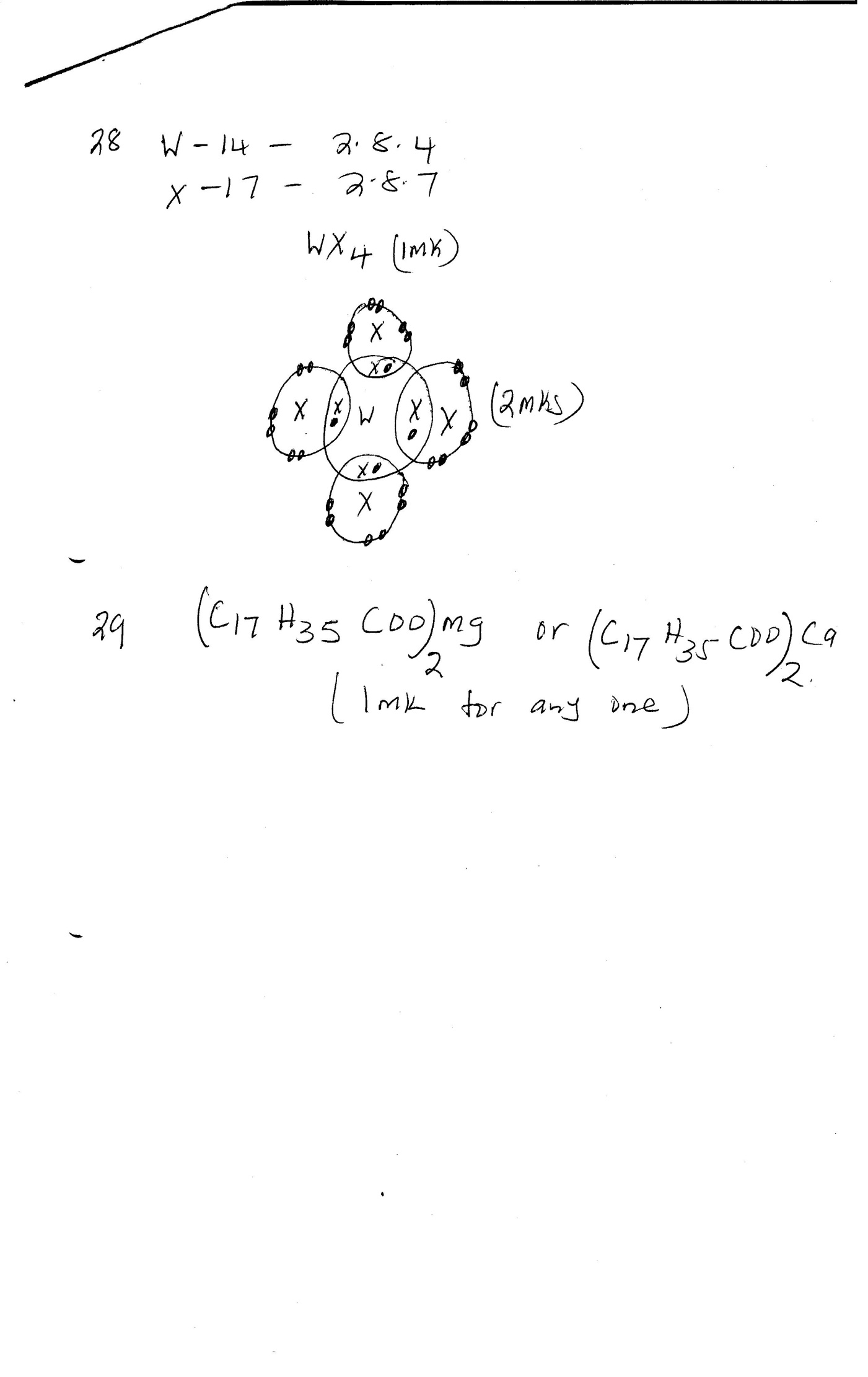 (C17 H35 Coo)2 mg or (C17 H35COO)2 Ca (1mk for any one)CH i) % compositionii) R.A.Miii) No o moles iv) 92.31292.3 127.697.77.71100-92.3 = 7.7 ( ½ mk)17.7 ½ mk  17.77.77.71      ½ mkTCH4  =    THCl40       =       (½ mk)THCl  =40 x 6.041 = 4x THCl              10THCl = 40 x 6.041                     4  1  (1mk)              = 60.41 s (½ mk)